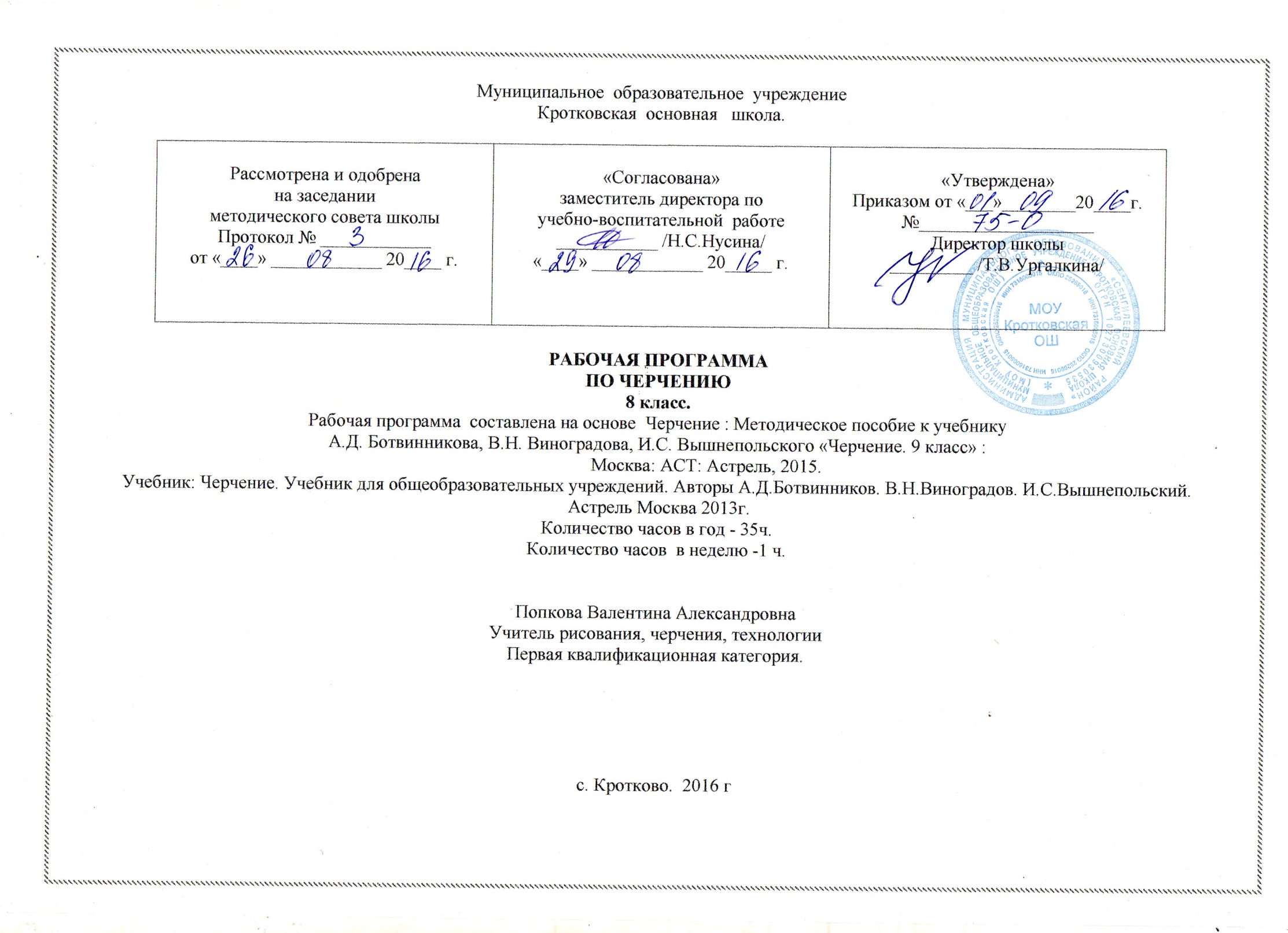 СОДЕРЖАНИЕ ПРОГРАММЫ  «ЧЕРЧЕНИЕ»  8 класс.Тема № 1. Графические изображения. Техника выполнения чертежей и правила их оформленияОсновные теоретические сведения. Углубление сведений о графических изображениях и областях их применения. Чертежи, их значение в практике. Графический  язык и его роль в передаче информации о предметном мире и об общечеловеческом общении. Культура черчения и техника выполнения чертежей.Чертежные инструменты. Применение компьютерных технологий для выполнения чертежей и создания 3D моделей.Систематизация правил оформления чертежей на основе стандартов ЕСКД: форматы, основная надпись, шрифты  чертежные, линии чертежа, нанесение размеров, масштабы.Практические задания. Знакомство с отдельными типами графической документации; подготовка чертежных инструментов, организация рабочего места; проведение различных линий; выполнение надписей чертежным шрифтом; нанесение размеров; выполнение эскиза «плоской» детали.Тема № 2. . Способы построения изображений на чертежахОсновные теоретические сведения. Проецирование как средство графического отображения формы предмета. Центральное и параллельное проецирование. Проецирование отрезков, прямых и плоских фигур, различно расположенных относительно плоскостей проекций. Получение аксонометрических проекций.Чертежи в системе прямоугольных проекций. Прямоугольное проецирование на одну, две и три плоскости проекций. Сравнительный анализ проекционных изображений.  Изображения на технических чертежах: виды и их названия, местные виды, необходимое количество видов на  чертеже. Аксонометрические проекции. Технический рисунок.Практические задания. Сравнение изображений (нахождение чертежей предметов по их наглядным изображениям); указание направлений проецирования дляполучения проекций предмета; нахождение правильно выполненных видов детали по наглядному изображению; выполнение чертежа предмета по модульной сетке; выполнение моделей (моделирование) деталей и предметов по чертежу.Тема № 3. Чертежи, технические рисунки и эскизы предметов Основные теоретические сведения. Проекции элементов фигур на чертежах: изображения на чертеже вершин,  ребер и граней предмета как носителей графической  информации.  Прямоугольные проекции и технические рисунки многогранников и тел вращения. Выявление объема предмета на техническом рисунке. Развертки поверхностей некоторых тел.  Проекции точек на поверхностях геометрических тел и предметов.  Анализ геометрической формы предмета. Построение чертежей предметов на основе анализа их геометрической формы. Нанесение размеров на чертежах с учетом формы предмета, использование условных знаков. Графическое отображение и чтение геометрической информации о предмете. Анализ графического состава изображений.Графические (геометрические) построения: деление отрезка, угла и окружности на равные части; построение сопряжений.Чтение чертежей и др. графических изображений. Последовательность чтения чертежей деталей на основе анализа формы и их пространственного расположения.Эскизы деталей, последовательность их выполнения.Практические задания. Нахождение на чертеже предмета проекций точек, прямых и плоских фигур; построение чертежей, аксонометрических проекций и технических рисунков основных геометрических тел; нахождение  проекций точек, лежащих на поверхности предмета; анализ геометрической формы предмета по чертежу; выполнение технических рисунков и эскизов деталей; выполнение  чертежа детали по ее описанию; анализ содержания информации, представленной на графических изображениях.Деление отрезков и окружности на равные части; построение сопряжений; выполнение чертежей деталей с геометрическими построениями; построение орнаментов и др.Сравнение изображений; нахождение элементов деталей на чертеже и на наглядном изображении; анализ геометрической формы деталей; устное чтение чертежа повопросам и по заданному плану.Тема № 4. Построение чертежей, содержащих сечения и разрезы Основные теоретические сведения. Сечения. Назначение сечений. Получение сечений. Размещение и обозначение сечений на чертеже. Графические обозначения материалов в сечениях.Разрезы. Назначение разрезов как средства получения информации о внутренней форме и устройстве детали и изделия. Название и обозначение разрезов. Местные разрезы.Соединение на чертеже вида и разреза. Соединение части вида и части разреза. Соединение половины вида и половины разреза.Некоторые особые случаи применения разрезов: изображение тонких стенок и спиц на разрезах.Условности, упрощения и обозначения Условности, упрощения и обозначения на чертежах деталей. Выбор главного изображения. Неполные изображения. Дополнительные виды. Текстовая и знаковая информация на чертежах.Практические задания. Выполнение эскизов и чертежей деталей с использованием сечений; выполнение эскизов и чертежей деталей с применением разрезов; чтение чертежей, содержащих разрезы; нанесение на чертежахпроекций точек, расположенных на поверхности предмета; дочерчивание изображений деталей, содержащих разрезы; выполнение чертежей деталей с использованием местных разрезов; построение отсутствующих видов детали с применением необходимых разрезов.Чтение чертежей с условностями, упрощениями и др.графической информацией о предмете;Тема № 5. Чертежи сборочных единиц.   Чтение строительных чертежей Основные теоретические сведения. Графическое отображение и чтение технической информации о соединении деталей и сборочных единицах. Виды соединений деталей. Изображение болтовых, шпилечных, винтовых и  др. соединений.Изображение и обозначение резьбы на чертежах. Углубление сведений о сборочных чертежах, назначении и содержании чертежей сборочных единиц. Чтениесборочных чертежей.  Деталирование.Практические задания. Изучение чертежей различных соединений деталей; выполнение эскиза одного из   резьбовых соединений деталей; чтение чертежей, содержащих изображения сборочных единиц; выполнение чертежей деталей по заданному сборочному чертежу (деталирование).Чтение чертежей деталей, имеющих резьбу на наружной и внутренней поверхностях; выполнение эскизов простейших деталей с изображением резьбы, обозначение резьбы.Тема «Чтение строительных чертежей» рассматривается по желанию учителя в том объеме, в котором она данав учебнике А.Д. Ботвинникова и др.Требования к уровню подготовки учащихсяВ результате изучения основ черчения учащийся должен знать:•правила построения чертежей по способу проецирования, требования ЕСКД по их оформлению;•условия выбора видов, сечений и разрезов на чертежах;•порядок чтения чертежей в прямоугольных проекциях;•возможности применения компьютерных технологий для получения графической документации.Учащийся должен уметь:•выбирать рациональные графические средства отображения информации о предметах;•выполнять чертежи  и эскизы, состоящие из нескольких проекций, технические рисунки,др. изображения изделий;•производить анализ геометрической формы предмета по чертежу;•получать необходимые сведения об изделии по его изображению (читать чертеж);•использовать приобретенные знания и умения в качестве средств графического языка в школьной практике и повседневной жизни, при продолжении образованияи пр. Тематическое планирование  предмета «Черчение»Список графических работ для одногодичного варианта обучения(Чертежи выполняются на отдельных листах формата А4, упражнения в тетрадях.Календарно-тематическое планирование по черчению. 8 класс.Тема раздела программыКол-во часовРаздел  № 1. «Графические изображения. Техника выполнения чертежей и правила их оформления».«Понятие о стандартах.»(2 час.)2чРаздел  № 2. «Способы построения изображений на чертежах».«Проецирование  центральное, параллельное, прямоугольное на одну плоскость проекций.»«Проецирование на две и три плоскости проекций.» «Виды  на чертеже.»«Аксонометрические проекции.»«Построение аксонометрических проекций.»«Построение аксонометрических проекций предметов, имеющих круглые поверхности.»«Технический рисунок.»(7 час.)1ч1ч1ч1ч1ч1ч1чРаздел  № 3. «Чертежи, технические рисунки и эскизы предметов» .«Проекции геометрических тел.»«Изображение элементов предмета.»«Графическая работа»«Порядок построения изображений на чертежах»«Построение  третьего вида детали.» «Графическая работа»«Нанесение размеров с учетом формы предмета.»«Геометрические построения. Деление окружности на равные части при построении чертежа.»«Сопряжения»«Графическая работа»«Развертки. Чтение чертежей.»«Практическая работа.»«Выполнение эскизов деталей.»«Графическая работа»«Графическая работа»(17 час)1ч3ч1ч1ч1ч1ч1ч1ч1ч1ч1ч1ч1ч1ч1чРаздел  № 4. «Построение чертежей, содержащих сечения и разрезы».«Сечения.»«Графическая работа»«Разрезы.»«Решение задач по теме разрезы и сечения.»«Общие сведения о соединении деталей, изображение и обозначение резьбы.»«Графическая работа»(6 час.)1ч1ч1ч1ч1ч1чРаздел  № 5. «Чертежи сборочных единиц.   Чтение  строительных чертежей».«Сборочные чертежи.»«Графическая работа»«Строительные чертежи.»(3 час.)1ч1ч1ч                                                                                      Всего:         35час.№ ГР№ ГРв учебникеНазвание ГР№ рис.№ стр.14.2По наглядному изображению детали выполнить чертеж997925Построение третьего вида по двум данным1159236Чертеж детали (с использованием геомет рических построений, в том числе сопряжений)13810747.1Чтение чертежей146115,116511Выполнение чертежа предмета160124612Эскиз детали с выполнением сечений177136713Эскиз детали с выполнением необходимого разреза200154815Чтение чертежей207159916Эскиз с натуры—160№п/пТема раздела, тема урокаУУДДатаДата№п/пТема раздела, тема урокаУУДпланфакт№п/пТема раздела, тема урокаУУД«Графические изображения. Техника выполнения чертежей и правила их оформления». 2ч«Графические изображения. Техника выполнения чертежей и правила их оформления». 2ч«Графические изображения. Техника выполнения чертежей и правила их оформления». 2ч«Графические изображения. Техника выполнения чертежей и правила их оформления». 2ч«Графические изображения. Техника выполнения чертежей и правила их оформления». 2ч1-2Понятие о стандартах.-Понимание учащимися целей и  задач  изучения предмета «Черчение».  -Познакомить учащихся  с принадлежностями, правилами  пользования ими.  Со стандартами  ЕСКД, их назначением.  С форматом А4. Основной  надписью: (назначение, размеры, графы надписи , расположение на чертеже).-Оформлять лист формата А4.1.098.09 «Способы построения изображений на чертежах». 7ч «Способы построения изображений на чертежах». 7ч «Способы построения изображений на чертежах». 7ч «Способы построения изображений на чертежах». 7ч «Способы построения изображений на чертежах». 7ч3Проецирование  центральное, параллельное, прямоугольное на одну плоскость проекций. -Понимание понятий   «Проецирование», -Методы проецирования,  знание терминов «проекция»,   «проецирующий  луч», «плоскость проекций»- Формирование  пространственного мышления - Навыки самостоятельной работы с учебником.-Построение предмета в трѐх  основных проекциях.15.094Проецирование на две и три плоскости проекций. - Формирование  пространственного мышления - Навыки самостоятельной работы с учебником.-Построение предмета в трѐх  основных проекциях.22.095Виды  на чертеже.- Умение пространственно мыслить. - Способность построения чертежа в системе трех проекций.-  Графические навыки,  навыки аккуратной  работы, организации  рабочего места29.096Аксонометрические проекции. -  Умение строить объемные изображения. -  Формирование  навыков  графической культуры.-  Формирование  пространственного мышления.6.107Построение аксонометрических проекций. -  Умение строить объемные изображения. -  Формирование  навыков  графической культуры.-  Формирование  пространственного мышления.13.108Построение аксонометрических проекций предметов, имеющих круглые поверхности.-  Умения работать чертежными инструментами, повторять действия учителя и умения повторять самостоятельно построение овала навыки графической культуры. Умения  работать  чертежными 20.109Технический рисунок.-  Развитие пространственного воображения -  Воспитание логического, последовательного ведения работы.-  Графические навыки,  навыки аккуратной  работы, организации  рабочего места.27.10«Чертежи, технические рисунки и эскизы предметов» . 17ч«Чертежи, технические рисунки и эскизы предметов» . 17ч«Чертежи, технические рисунки и эскизы предметов» . 17ч«Чертежи, технические рисунки и эскизы предметов» . 17ч«Чертежи, технические рисунки и эскизы предметов» . 17ч10Проекции геометрических тел.- Умение  видеть в сложной  форме детали простые геометрические тела, -  Умение строить чертёж с учетом геометрической формы предмета10.11111213Изображение элементов предмета.- Развитие пространственного воображения -   Воспитание  последовательного ведения работы.-  Графические навыки,  навыки аккуратной  работы, организации  рабочего места.17.11111213Изображение элементов предмета.- Развитие пространственного воображения -   Воспитание  последовательного ведения работы.-  Графические навыки,  навыки аккуратной  работы, организации  рабочего места.24.11111213Изображение элементов предмета.- Развитие пространственного воображения -   Воспитание  последовательного ведения работы.-  Графические навыки,  навыки аккуратной  работы, организации  рабочего места.1.1214Графическая работа - Развитие пространственного воображения -   Воспитание  последовательного ведения работы.-  Графические навыки,  навыки аккуратной  работы, организации  рабочего места.8.1215Порядок построения изображений на чертежах- Умение пространственно мыслить. - Формирование  навыков  чтения чертежа. -  Логическое и  пространственное мышление.-  Знание основных типов линий. -  Графические навыки,  навыки аккуратной  работы, организации  рабочего места.15.1216Построение  третьего вида детали.- Научить приемам построения третьего вида. -  Развитие графической грамотности.   Формирование  навыков  работы с чертёжными инструментами.22.1217Графическая работа -  Закрепление полученных  знаний.  - Умение самостоятельно применять знания на практике -  Развитие пространственного мышления, навыков графической культуры.29.1218Нанесение размеров с учетом формы предмета.- Знание правил нанесения размеров. -  Умение  использовать масштабы увеличения и уменьшения. -  Навыки работы чертежными инструментами.. - Развитие графических навыков12.0119Геометрические построения. Деление окружности на равные части при построении чертежа. - Использование  приёмов  деления окружности на равные части с помощью циркуля и угольников - Понимание  связи  между предметами (геометрии и черчения)-  Навыки работы чертёжными инструментами19.0120Сопряжения- Знание  понятия  сопряжения,  правила  выполнения  сопряжения углов.- Навыки работы чертёжными инструментами,  аккуратности в работе.26.0121Графическая работа -  Закрепление полученных  знаний.  - Умение самостоятельно применять знания на практике -  Развитие пространственного мышления, навыков графической культуры.2.0222Развертки. Чтение чертежей. - Умение  построить развертку.  -  Аккуратность и точность построения .-  Умения работать над объёмными изделиями-  Развитие пространственного мышления9.0223Практическая работа.-  Закрепление полученных  знаний.  - Умение самостоятельно применять знания на практике -  Развитие пространственного мышления, навыков графической культуры.16.0224Выполнение эскизов деталей. - Развитие пространственного воображения. -  Воспитание логического, последовательного ведения работы.-  Графические навыки,  навыки аккуратной  работы, организации  рабочего места.2.0325Графическая работа -  Закрепление полученных  знаний.  - Умение самостоятельно применять знания на практике -  Развитие пространственного мышления, навыков графической культуры.9.0326Графическая работа -  Закрепление полученных  знаний.  - Умение самостоятельно применять знания на практике -  Развитие пространственного мышления, навыков графической культуры.16.03«Построение чертежей, содержащих сечения и разрезы». 6ч«Построение чертежей, содержащих сечения и разрезы». 6ч«Построение чертежей, содержащих сечения и разрезы». 6ч«Построение чертежей, содержащих сечения и разрезы». 6ч«Построение чертежей, содержащих сечения и разрезы». 6ч27Сечения.- Умение пользоваться  размерными числами, умения откладывать размеры на чертеже. -  Умение выполнять разрезы и сечения. -  Графические навыки,  навыки аккуратной  работы, организации  рабочего места.23.0328Графическая работа-  Закрепление полученных  знаний.  - Умение самостоятельно применять знания на практике -  Развитие пространственного мышления, навыков графической культуры.6.0429Разрезы.- Умение пользоваться  размерными числами, умения откладывать размеры на чертеже. -  Умение выполнять разрезы . -  Графические навыки,  навыки аккуратной  работы, организации  рабочего места.13.0430Решение задач по теме разрезы и сечения.- Умение пространственно мыслить. - Формирование  навыков  чтения чертежа. -  Логическое и  пространственное мышление.-  Знание основных типов линий. -  Графические навыки,  навыки аккуратной  работы, организации  рабочего места.20.0431 Общие сведения о соединении деталей, изображение и обозначение резьбы.-  Умение  изображать   обозначение резьбы. . -  Графические навыки,  навыки аккуратной  работы, организации  рабочего места. - Умение пространственно мыслить. -  Логическое и  пространственное мышление.-  Знание основных типов линий. -  Графические навыки,  навыки аккуратной  работы, организации  рабочего места.27.0432Графическая работа-  Закрепление полученных  знаний.  - Умение самостоятельно применять знания на практике -  Развитие пространственного мышления, навыков графической культуры.4.05«Чертежи сборочных единиц.   Чтение  строительных чертежей». 3ч.«Чертежи сборочных единиц.   Чтение  строительных чертежей». 3ч.«Чертежи сборочных единиц.   Чтение  строительных чертежей». 3ч.«Чертежи сборочных единиц.   Чтение  строительных чертежей». 3ч.«Чертежи сборочных единиц.   Чтение  строительных чертежей». 3ч.33Сборочные чертежи.- Умение читать и выполнять сборочные чертежи.- Умение пространственно мыслить. - Формирование  навыков  чтения чертежа. -  Логическое и  пространственное мышление.-  Знание основных типов линий. -  Графические навыки,  навыки аккуратной  работы, организации  рабочего места.11.0534Графическая работаУчащиеся должны знать:-  изученные  правила  выполнения  чертежей  и  приемы их  построения.Учащиеся должны уметь:-  рационально  использовать  чертежные  инструменты;-  анализировать  форму  предметов  в натуре и по их чертежам;-  анализировать  графический  состав изображений;-  читать  и  выполнять чертежи, эскизы и наглядные  изображения  несложных предметов;-  выбирать  необходимое число видов на чертежах;18.0535Строительные чертежи.- Умение читать и выполнять строительные  чертежи.- Умение пространственно мыслить. - Формирование  навыков  чтения чертежа. -  Логическое и  пространственное мышление.25.05